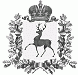 АДМИНИСТРАЦИЯ БОЛЬШЕРУДКИНСКОГО СЕЛЬСОВЕТАШАРАНГСКОГО МУНИЦИПАЛЬНОГО РАЙОНА НИЖЕГОРОДСКОЙ ОБЛАСТИПОСТАНОВЛЕНИЕ14.09.2021 Об утверждении Перечня автомобильных дорог общего пользования местного значения в границах Большерудкинского сельсовета Шарангского муниципального района Нижегородской области В соответствии со ст.5 Федерального закона от 8 ноября 2007 года № 257-ФЗ «Об автомобильных дорогах и о дорожной деятельности в Российской Федерации и о внесении изменений в отдельные законодательные акты Российской Федерации», приказом Министерства транспорта Российской Федерации от 7 февраля 2007 года № 16 «Об утверждении Правил присвоения автомобильным дорогам идентификационных номеров», Уставом Большерудкинского сельсовета Шарангского муниципального района Нижегородской области, администрация Большерудкинского сельсовета   постановляет: 	1. Утвердить прилагаемый Перечень автомобильных дорог общего пользования местного значения в границах Большерудкинского сельсовета Шарангского муниципального района Нижегородской области.2. Признать утратившим силу постановление администрации Большерудкинского сельсовета от 24 октября 2013 года № 28 «Об утверждении перечня автомобильных дорог общего пользования местного значения Большерудкинского сельсовета Шарангского района Нижегородской области».3.Настоящее постановление обнародовать в порядке, предусмотренном Уставом Большерудкинского сельсовета Шарангского муниципального района Нижегородской области.4. Настоящее постановление вступает в силу после его обнародования.5. Контроль за исполнением настоящего постановления оставляю за собой.Глава администрации                                                         Г.Г.Качмашева                                                                                      УТВЕРЖДЕНпостановлением администрацииБольшерудкиского сельсоветаот 14.09.2021 № 33Перечень автомобильных дорог общего пользования местного значения в границахБольшерудкинского сельсовета Шарангского муниципального района Нижегородской области№ п/пИдентификационный номер автомобильной дорогиНаименование населенного пункта, автомобильной дорогиПротяженность автомобильной дороги, кмВ том числе:В том числе:Начало автодорогиКонец автодороги№ п/пИдентификационный номер автомобильной дорогиНаименование населенного пункта, автомобильной дорогиПротяженность автомобильной дороги, кмс твердымпокрытием, кмс грунтовым покрытием, кмНачало автодорогиКонец автодороги12345678с. Большая Рудка122 256 804 ОП МП 001автомобильная дорога по ул. Молодежной0,3900,390ул. Свободы,д.54ул. Молодежная, д.13222 256 804 ОП МП 002автомобильная дорога по ул. Лесной0,3500,350ул. Свободы,д. 20ул. Лесная,д.7322 256 804 ОП МП 003автомобильная дорога по ул. Солнечной0,20,2ул. Солнечная,д. 3ул. Солнечная,д. 54422 256 804 ОП МП 004автомобильная дорога по ул. Школьной0,3150,20,115ул. Свободы,д. 10. Школьная,Д.9522 256 804 ОП МП 005автомобильная дорога по ул. Больничной0,2350,235ул. Больничная, д.1подъезд от ул. Советской к ул. Колхозной622 256 804 ОП МП 006автомобильная дорога по ул. Колхозной0,60,6подъезд от ул. Советской к ул. Колхознойул. Колхозная,д.24722 256 804 ОП МП 007подъезд от ул. Советской к ул. Колхозной1,2701,270ул. Советская,Д.9бул. Советская,Д. 29822 256 804 ОП МП 008подъезд к д/саду от подъезда от ул. Советской к ул. Колхозной0,1800,180магазин ул. Советская  д. 9бд/сад ул. Советская д. 9б922 256 804 ОП МП 009подъезд к кладбищу0,3910,391ул. Колхозная д.23кладбище1022 256 804 ОП МП 010Подъезд на кладбище от подъезда от ул. Советской к ул. Колхозной1,0421,042подъезд от ул. Советской к ул. Колхознойкладбище1122 256 804 ОП МП 031подъезд к водонапорной башне0,1200,120с. Большая Рудка ул. Свободы  поворот напротив д.28водонапорная башня1222 256 804 ОП МП 032подъезд к с/х зданиям0,1910,191с. Большая Рудкаул. Свободы поворота между д.47 и 47ас/здания/д. Старостино1322 256 804 ОП МП 011д. Старостино, Подъезд к д. Старостино а/д Шаранга-Пестово-Б.Рудка3,0253,025а/д Шаранга-Пестово-Б.Рудкад. Старостино, д.5д. Никольские1422 256 804 ОП МП 012д. Никольские, Подъезд к д. Никольские от подъезда от ул. Советской к ул. Колхозной2,92,9подъезд от ул. Советской к ул. Колхознойд. Никольские д.28с. Кугланур1522 256 804 ОП МП 013автомобильная дорога по ул. Школьной0,90,9ул. Школьная,д. 19ул. Школьная,д. 481622 256 804 ОП МП 014автомобильная дорога по ул.  Заречной0,6650,0880,577ул. Заречная,д. 1ул. Заречная,д. 261722 256 804 ОП МП 033подъезд к  ул. Заречной0,6300,630автомобильная дорога подъезд к с. Кугланур от  а/д подъезд к д. Астанчургаул.Заречнаяд. Зыково1822 256 804 ОП МП 015автомобильная дорога по д. Зыково1,0501,050д.Зыково, д.1д. Зыково, д.151922 256 804 ОП МП 016автомобильная дорога по д. Зыково1,1401,140д. Зыково, д.16д. Зыково. д.33д. Клюжево2022 256 804 ОП МП 017д. Клюжево, подъезд к д. Клюжево от а/д подъезд к д. Астанчурга1,8301,830а/д подъезд к д. Астанчургад. Клюжево, д. 6д. Пестово2122 256 804 ОП МП 018автомобильная дорога по ул. Новой0,20,2а/д Шаранга-Пестово-Б.Рудкаул. Новая, д. 52222 256 804 ОП МП 019автомобильная дорога по ул. Полевой0,4250,425а/д Шаранга-Пестово-Б.Рудкаул. Полевая, д. 2а2322 256 804 ОП МП 020автомобильная дорога по ул. Центральной0,3900,0400,350а/д Шаранга-Пестово-Б.Рудкаул. Центральная,д.1152422 256 804 ОП МП 021Подъезд к зданию школы от а/д подъезд к д. Перчеваж от а/д Шаранга-Пестово-Б.Рудка0,10,1а/д подъезд к д. Перчеваж от а/д Шаранга-Пестово-Б.Рудкаул. Центральная д.3622522 256 804 ОП МП 034Подъезд к зданию д/сада от а/д подъезд к д. Перчеваж от а/д Шаранга-Пестово-Б.Рудка0,1100,110а/д подъезд к д. Перчеваж от а/д Шаранга-Пестово-Б.Рудкаул. Центральная д.54д. Глубоково2622 256 804 ОП МП 022Подъезд к д. Глубоково от а/д Шаранга-Пестово-Б.Рудка0,7730,773а/д Шаранга-Пестово-Б.Рудкад.Глубоково, д.21д. Загуляево2722 256 804 ОП МП 035участок № 1,д. Загуляево0,7500,750д. Загуляево, д. 6д.Загуляево, д. 1722822 256 804 ОП МП 023участок № 2, подъезд к д. Загуляево от а/д Шаранга-Пестово-Б.Рудка0,10,1а/д Шаранга-Пестово-Б.Рудкад. Загуляево,д. Рудаково2922 256 804 ОП МП 036участок № 1д. Рудаково0,9700,970д. Рудаково, д. 2д.Рудаково, 	д.3123022 256 804 ОП МП 024участок № 2 подъезд к д. Рудаково от а/д подъезд к д. Рудаково от Шаранга-Пестово-Б.Рудка0,3000,300а/д подъезд к д.Рудаково от а/д Шаранга-Пестово-Б.Рудкад. Рудаковод. Перчеваж3122 256 804 ОП МП 025автомобильная дорога по ул. Набережной0,3080,308а/д Пестово-ПерчеважУл.Набережная, д.53222 256 804 ОП МП 026автомобильная дорога по ул. Лесной0,1600,160Ул.Набережная д.5Ул. Лесная, д.63322 256 804 ОП МП 027автомобильная дорога по ул. Школьной0,1930,193а/д Пестово-ПерчеважУл. Школьная, д. 93422 256 804 ОП МП 028участок 1, подъезд к ул. Мягчилова от ул. Школьной0,2000,200Ул. Школьная,Ул. Мягчилова3522 256 804 ОП МП 037участок 2 ул. Мягчилова0,2100,210ул. Мягчилова, д.1ул. Мягчилова, д.83622 256 804 ОП МП 029участок № 1 Подъезд к ул. Производственной от ул. Мягчилова0,4270,427Ул. МягчиловаУл. Производственная  д.233722 256 804 ОП МП 038участок № 2 ул. Производственная0,5030,503ул.Производственная, д.13ул.Производственная, д.1д. Куракино33822 256 804 ОП МП 030а.д., по д. Куракино, подъезд к д. Куракино от а/д подъезд к д. Куракино от а/д Шаранга-Пестово-Б.Рудка0,9670,967а/д подъезд к д. Куракино от а/д подьезд к д. Куракино от а.д Шаранга-Пестово-Б.Рудкад. Куракино, д. 63922 256 804 ОП МП 039подъезд к д. Глушково1,891,89 с.Большая Рудка, ул. Молодежная, д.13 д. ГлушковоИтого:26,43,5622,84